7 SAMURAI TO SOLVE THE PROBLEMS OF EMAIL MARKETING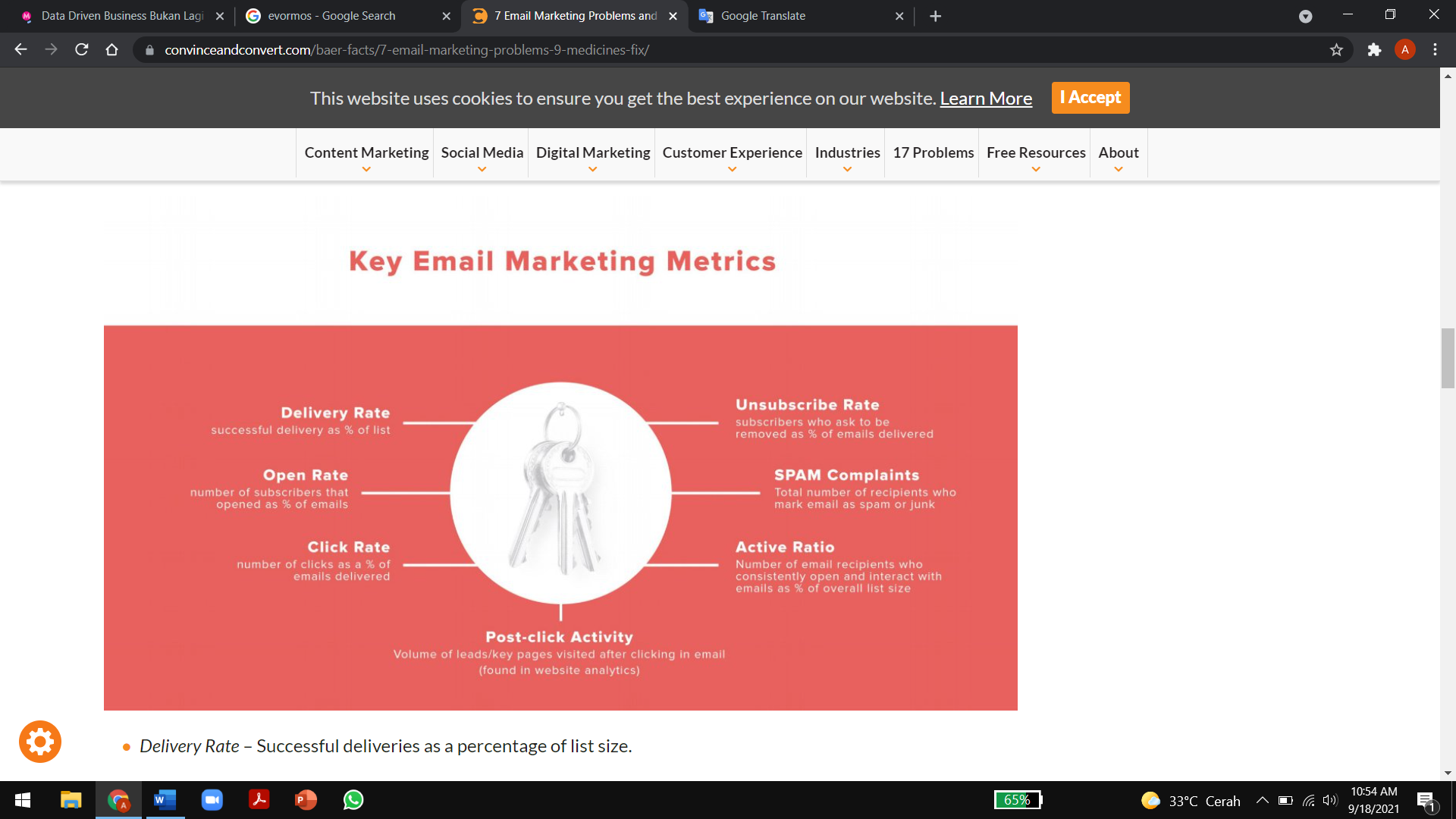 Dari gambar di atas, ada 7 kunci dalam keberhasilan email marketing:Delivery Rate – Tingkat Pengiriman – Tingkat keberhasilan Pengiriman yang diukur atas persentase dari jumlah yang masukSuccessful deliveries as a percentage of list size.Open Rate – Jumlah subscribers yang membuka dilihat dari persentase dari email yang dikirim berupa respon.Click Rate – Tingkat Klik – Jumlah klik dalam email dari persentase email yang dibukaUnsubscribe Rate – Tingkat Berhenti Berlangganan – Jumlah penerima yang berhenti berlangganan (unsubscribe) dilihat dari persentase dari email yang dikirimkan.SPAM Complaints – Jumlah total penerima yang menandai email sebagai “SPAM” atau sampah untuk setiap pengiriman email.Active Ratio – Jumlah penerima email yang secara konsisten membuka dan berinteraksi dengan email sebagai persentase dari ukuran yang masuk terdaftar Post-Click Activity – Aktivitas Pasca-Klik – Volume prospek yang dihasilkan, produk yang dijual, atau tujuan khusus merek lainnya yang diselesaikan sebagai hasil pemasaran email ke audiens yang ditargetkan. Catatan: Matrik untuk aktivitas pasca-klik biasanya tersedia dalam analitik situs web (mis. Google Analytics) atau platform analitik e-niaga (mis. Shopify).Sisi positif keberhasilan email marketing akan berdampak pada peningkatan penjualan produk, sedang sisi negative berupa kegagalan akan menimbulkan kerugia. Berikut kemungkinan sisi negatif hasil tersebut yang disebabkan:Pertanyaan:Buatlah kelompok, berika solusi atas bagaimana cara mengatasi 7 permasalahan dalam email marketing tersebut agar pemasaran perusahaan berhasil.